   PRIMĂRIA MUNICIPIULUI GALAȚI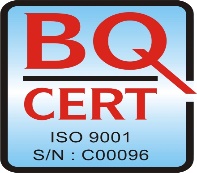 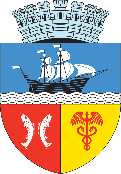 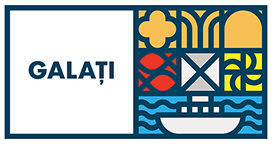                            DIRECȚIA  IMPOZITE, TAXE SI ALTE VENITURI LOCALE                              SERVICIUL URMARIRE SI EXECUTARE SILITA, AMENZI                 Tel: +40 0236 307.771; +40 0236 0236 307 772;  +40 0236 0236 307 790                                Fax: +40 0236 307.795  Email: main@primariagalati.ro                                                                                                           Nr.160308 / 02.09.2020ANUNŢ COLECTIV,                                           pentru comunicare prin publicitate              În temeiul  art. 47 alin. (4) din Legea nr. 207/2015 privind Codul de Procedură Fiscală, cu modificările și completările ulterioare, comunicăm că au fost emise acte administrative fiscale pentru următorii contribuabili: Actul administrativ fiscal poate fi consultat de titularul acestuia la sediul DITVL Galaţi – Serviciul de Executare Silită, str. Domnească nr. 13, bl. L parter.              Prezentele acte administrative fiscale se consideră communicate în termen de 15 zile de la data afişării anunţului.              Dacă aveţi nelămuriri în legătură cu acest anunţ, îl puteţi contacta pe domnul TAŞCĂ ŞTEFAN la sediul nostru sau la numărul de telefon 0236 307753                                                                                                                                                     ŞEF SERVICIUCj. ADRIANA ENACHEStr. Domnească, Nr.13, bl. L parter, Galati, RomaniaEmail: fiscalitate@primariagalati.roNrcrtNumele şi prenumele / denumirea contribuabiluluiDomiciliul fiscal al contribuabiluluiDenumirea actului administrativ fiscal / nr. şi data actului1BRATEANU STERICAStr. PAUNULUI Nr. 3Somaţia nr.: 7460 / 28.07.20202ANGHELIU BOGDAN-CATALINStr. EROILOR Nr. 41Somaţia nr.: 96676 / 04.08.20203CALDARARU FABIAN NECULAIStr. DR. ALEXANDRU CARNABEL Nr. 87Somaţia nr.: 76742 / 09.07.2020; 78874 / 07.08.20204DONCIU COSTELStr. SERII Nr. 43Somaţia nr.: 86681 / 07.08.20205DONCIU EMILStr. SERII Nr. 43Somaţia nr.: 80695, 99987 / 10.08.20206FACALET MARCELAStr. PAUNULUI Nr. 15Somaţia nr.: 72434 / 15.07.20207ANGHEL GHEORGHEStr. FRUNZEI Nr. 25 Bl. F7 Ap. 15 Sc. 1Somaţia nr.: 106015 / 10.08.20208GHENEA COSTELStr. TECUCI Nr. 39Somaţia nr.: 78760 / 07.08.2020; 76982 / 10.08.20209GHEORGHE MARITAStr. TECUCI Nr. 68Somaţia nr.: 86691 / 07.08.2020; 111986, 112006, 112035 / 13.08.202010GHIONEA ALEXANDRUStr. MARAMURES Nr. 3 Bl. CF2 Ap. 24Somaţia nr.: 84441 / 24.07.202011GRIGORAS CATALINStr. TECUCI Nr. 91Somaţia nr.: 86709 / 07.08.202012GRIGORAS IONUTStr. TECUCI Nr. 91Somaţia nr.: 86675 / 07.08.2020; 111987, 111988 / 13.08.202013NECULA GABRIEL HARALAMBIEStr. EROILOR Nr. 12Somaţia nr.: 118439 / 12.08.202014RAGEA FLORIN-GEORGEStr. PIETII Nr. 1Somaţia nr.: 76728 / 09.07.202015SCHIOPU IONUTStr. LAHOVARY IACOB Nr. 4 Bl.  Ap.Somaţia nr.: 94434 / 04.08.202016SERBAN TEODOSIAStr. LAMINORISTILOR Nr. 4 Bl. G5 Ap. 83Somaţia nr.: 112058 / 13.08.202017STEFAN CHILIMBARStr. TECUCI Nr. 83Somaţia nr.: 119890 / 13.08.202018VICOL CIPRIAN LAURENTIUStr. PAUNULUI Nr. 15Somaţia nr.: 105807 / 10.08.2020